CAMARA MUNICIPAL DE SANTA BRANCASECRETARIA DE FINANÇAS - CNPJ.01.958.948/0001-17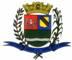 PCA AJUDANTE BRAGA 108 CENTRO SANTA BRANCAData: 13/03/2017 12:45:10Transparência de Gestão Fiscal - LC 131 de 27 de maio 2009 Sistema CECAM (Página: 1 / 2)Empenho	Processo	CPF/CNPJ	Fornecedor	Descrição	Mod. Lic.	Licitação	Valor Empenhado	Valor Liquidado	Valor PagoMovimentação do dia 01 de Março de 201701.00.00 - PODER LEGISLATIVO01.01.00 - CAMARA MUNICIPAL01.01.00 - CAMARA MUNICIPAL 01.01.00.01.000 - Legislativa 01.01.00.01.31 - Ação Legislativa01.01.00.01.31.0001 - MANUTENÇÃO DA CAMARA 01.01.00.01.31.0001.2001 - MANUTENÇÃO DA CAMARA01.01.00.01.31.0001.2001.33903001 - COMBUSTÍVEIS E LUBRIFICANTES AUTOMOTIVOS 01.01.00.01.31.0001.2001.33903001.0111000 - GERAL01.01.00.01.31.0001.2001.33903901 - ASSINATURAS DE PERIÓDICOS E ANUIDADES 01.01.00.01.31.0001.2001.33903901.0111000 - GERAL, refere-se a abastecimento de gasolina comum no mes de fevereiro de 2017, refere-se ao abastecimento de gasolina comum nos veiculos da camara no mes de f evereiro de 2017, refere -se aos abastecimentos de gasolina comum nos veiculos da camara mun icipal no mes de fevereiro de 201701.01.00.01.31.0001.2001.33903999 - OUTROS SERVIÇOS DE TERCEIROS - PESSOA JURÍDICA 01.01.00.01.31.0001.2001.33903999.0111000 - GERAL15	0/0	004.088.208/0001-65	363 - CENTRO DE GESTAO DE MEIOS DE PAGAM	DISPENSA D	/0	0,00	0,00	107,50CAMARA MUNICIPAL DE SANTA BRANCASECRETARIA DE FINANÇAS - CNPJ.01.958.948/0001-17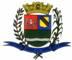 PCA AJUDANTE BRAGA 108 CENTRO SANTA BRANCAData: 13/03/2017 12:45:10Transparência de Gestão Fiscal - LC 131 de 27 de maio 2009 Sistema CECAM (Página: 2 / 2)MODALIDADES DE LICITAÇÃOCO-C - CONVITE / COMPRAS/SERVIÇOSCONC - CONCURSO PÚBLICOCO-O - CONVITE / OBRASCP-C - CONCORRÊNCIA PUBLICA / COMPRAS/SERVIÇOSCP-O - CONCORRÊNCIA PUBLICA / OBRASDISP - DISPENSAIN-G - INEXIGIBILIDADEIS-C - ISENTO DE LICITAÇÕES / COMPRAS/SERVIÇOSIS-O - ISENTO DE LICITAÇÕES / OBRASPR-E - PREGAO ELETRÔNICOPR-G - PREGAO PRESENCIALTP-C - TOMADA DE PREÇOS / COMPRAS/SERVIÇOSTP-O - TOMADA DE PREÇOS / OBRASSANTA BRANCA, 01 de Março de 2017EVANDRO LUIZ DE MELO SOUSA1SP147248/0-8CHEFE DA COORD FINANCEIRA730/0065.954.984/0001-95219- ARNALDO MICHELLETTI JUNIOR750/0062.743.422/0001-04214- AUTO POSTO ROGEPEL LTDADISPENSA D/00,00187,000,00DISPENSA D/0221,62221,620,00740/0011.412.985/0001-89356- VALEBRAVO EDITORIAL S.A., refere -se a renovação por 12 meses da jornal o vale para Camara municipal, refere -se a renovação por 12 meses da jornal o vale para Camara municipalde SantaDISPENSA D/0420,00420,000,00Branca01.01.00.01.31.0001.2001.33903905 - SERVIÇOS TÉCNICOS PROFISSIONAIS01.01.00.01.31.0001.2001.33903905 - SERVIÇOS TÉCNICOS PROFISSIONAIS01.01.00.01.31.0001.2001.33903905 - SERVIÇOS TÉCNICOS PROFISSIONAIS01.01.00.01.31.0001.2001.33903905 - SERVIÇOS TÉCNICOS PROFISSIONAIS01.01.00.01.31.0001.2001.33903905 - SERVIÇOS TÉCNICOS PROFISSIONAIS01.01.00.01.31.0001.2001.33903905.0111000 - GERAL01.01.00.01.31.0001.2001.33903905.0111000 - GERAL01.01.00.01.31.0001.2001.33903905.0111000 - GERAL10/0000.626.646/0001-8934- CECAM CONS ECON. CONT E ADM. MUN. S, Empenho global para pagamento dos serviços profissionais nas area de contabilidade,a de contabilidade,CONVITE02/20140,006.410,990,00patrimonio, processo legislativo, adminstração de pessoal e controle interno  conformele interno  conformecontrato01.01.00.01.31.0001.2001.33903957 - SERVIÇOS DE PROCESSAMENTO DE DADOS01.01.00.01.31.0001.2001.33903957 - SERVIÇOS DE PROCESSAMENTO DE DADOS01.01.00.01.31.0001.2001.33903957 - SERVIÇOS DE PROCESSAMENTO DE DADOS01.01.00.01.31.0001.2001.33903957 - SERVIÇOS DE PROCESSAMENTO DE DADOS01.01.00.01.31.0001.2001.33903957 - SERVIÇOS DE PROCESSAMENTO DE DADOS01.01.00.01.31.0001.2001.33903957.0111000 - GERAL01.01.00.01.31.0001.2001.33903957.0111000 - GERAL01.01.00.01.31.0001.2001.33903957.0111000 - GERAL80/0000.593.710/0001-72338- ADENIRA BARRETO ME, Empenho global para pagamento dos serviços de desenvolvimento ma, Empenho global para pagamento dos serviços de desenvolvimento manutenção doDISPENSA D/00,00170,000,00sistema  eletronico de informação ao cidadao E -SIC  conforme mcontratosistema  eletronico de informação ao cidadao E -SIC  conforme mcontrato01.01.00.01.31.0001.2001.33903958 - SERVIÇOS DE TELECOMUNICAÇÕES01.01.00.01.31.0001.2001.33903958 - SERVIÇOS DE TELECOMUNICAÇÕES01.01.00.01.31.0001.2001.33903958 - SERVIÇOS DE TELECOMUNICAÇÕES01.01.00.01.31.0001.2001.33903958 - SERVIÇOS DE TELECOMUNICAÇÕES01.01.00.01.31.0001.2001.33903958 - SERVIÇOS DE TELECOMUNICAÇÕES01.01.00.01.31.0001.2001.33903958.0111000 - GERAL01.01.00.01.31.0001.2001.33903958.0111000 - GERAL01.01.00.01.31.0001.2001.33903958.0111000 - GERAL130/0033.530.486/0035-78127- EMBRATEL EMPRESA BRAS. TELECOMUN, empenho global para pagamento das contas telefonicas realizadas via embratel durante o, empenho global para pagamento das contas telefonicas realizadas via embratel durante o, empenho global para pagamento das contas telefonicas realizadas via embratel durante oDISPENSA D/00,00116,610,00exerciciode 2017EmpenhoProcessoCPF/CNPJFornecedorDescriçãoMod. Lic.   Licitação  Valor EmpenhadoValor LiquidadoValor Pago, empeho global para pagamento dos serviços de utilização do pedagios ,estacionamentos, sem parar para os veiculos da camara municipal durante exercicio deSUBTOTAL2017------------------------------------------------------------------641,627.526,22107,50TOTAL------------------------------------------------------------------641,627.526,22107,50